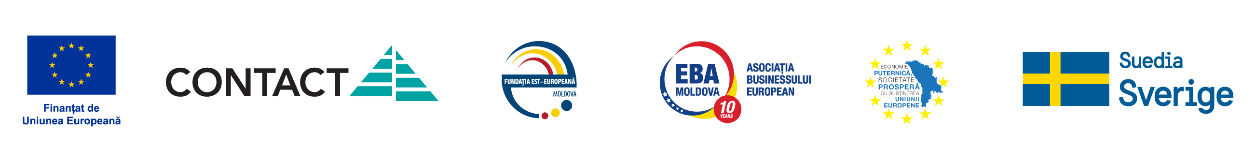 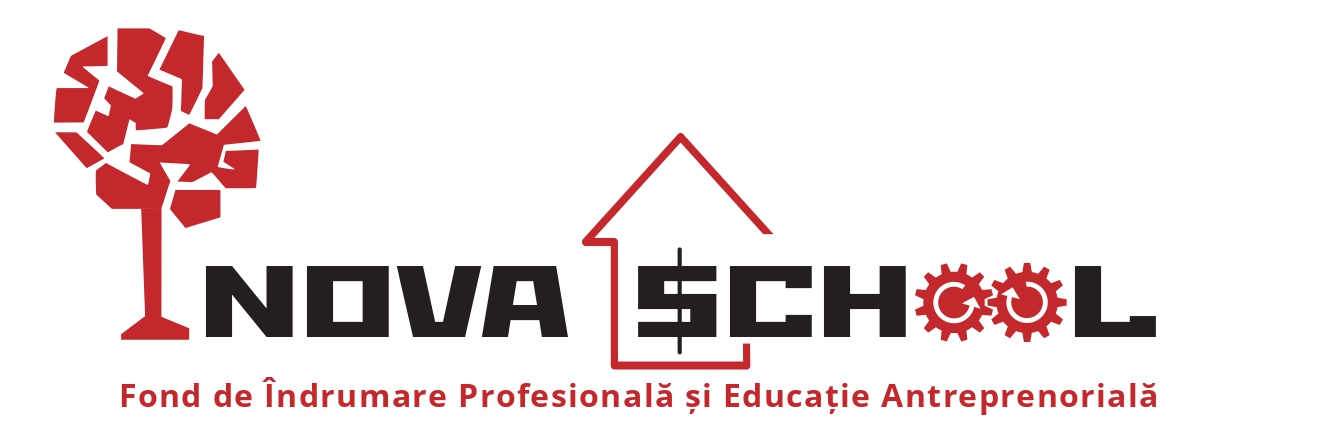 PLAN DE AFACERI(denumirea afacerii, planului de afaceri)Aplicat în cadrul Concursului planurilor de afaceri „Start-UP EDU”,organizat în cadrul Proiectului „Incluziunea socială și profesională a tinerilor NEET” implementat de AO Asociația Umanitară „Filantropia Creștină”, finanțat de Uniunea Europeană și cofinanțat de Suedia prin intermediul Fundației Est-Europene.(Nume și Prenume Beneficiar)____________________________- 2023–Cuprins:DATE GENERALE DE IDENTIFICARESCOPUL ȘI OBIECTIVELE AFACERII Scopul afaceriiObiective pe termen scurt (mai puțin de 1 an)Obiective pe termen mediu (între 1-3 ani)DESCRIEREA PRODUSUL PARTENERI CHEIE ȘI FURNIZORIIDESCRIEREA  PIEȚEI DE DESFACEREMARKETING ȘI PROMOVARECANALE DE COMUNICAREDATE GENERALE DE IDENTIFICARE!Dacă compania nu a fost înregistrată indicați datele depunătorului!Se anexează documentele de identitate ale beneficiarului și ale acționarilorSCOPUL ȘI OBIECTIVELE AFACERII DESCRIEREA PRODUSULUI PARTENERI CHEIE/ FURNIZORIIDESCRIEREA PIEȚEI DE DESFACEREMARKETING ȘI PROMOVARECANALE DE COMUNICARE1. Numele firmei și forma de organizare:(completați denumirea propusă pentru firmă, dacă compania încă nu este înregistrată)(completați denumirea propusă pentru firmă, dacă compania încă nu este înregistrată)2. Activitatea/activitățile principale ale companiei:3. Asociat majoritar:4. Reprezentant legal:5. Adresa:6. Telefon:7. E-mail:8. Localitatea înființării sediul social al firmei și/sau punctele de lucru9. Asociaţi sau acționari:9. Asociaţi sau acționari:9. Asociaţi sau acționari:Numele şi prenumeleDomiciliuPonderea în capital socialScopul afaceriiObiective pe termen scurt (mai puțin de 1 an)Obiective pe termen mediu (între 1-3 ani)În ce constă valoarea produsului pentru cumpărător? Ce problemă a cumpărătorului nostru rezolvăm, ce nevoi ale cumpărătorului satisfacem?Cine sunt partenerii/ furnizorii Dvs. cheie?  Furnizorii firmei (cerinţele faţă de materia primă şi materiale şi determinarea furnizorilor principali); (Descrieți motivațiile creării unor parteneriate, de exemplu optimizarea activității și economiile la scală, reducerea riscului și a incertitudinii, achiziția anumitor resurse și servicii etc. Analizați furnizorii care vă pot asigura resursele necesare, în cantitățile necesare, prețul, calitatea acestora. Stabiliți furnizorii cu care veți colabora.) Pentru cine creăm valoare? Cine sunt cei mai importanți clienți ai noștri?Descrie produsul sau serviciul. care este elementul distinctiv care va diferentia produsul/serviciul tau de celelalte existente pe piata? Cum va fi realizat si livrat? are sunt principalii tai competitori? Care sunt punctele lor tari si punctele lor slabe?Avantajele produselor şi serviciilor(tehnologii şi utilaje, experienţă în activitate, parteneriate cu alţi producători, calitatea produselor, etc.);(Vă rugăm să faceți o analiză a consumatorilor după diferite criterii: demografice, preferințe, ocupații, venit mediu, determinați care va fi segmentul afacerii dvs. de consumatori și câți clienți estimați să aveți în perioade determinate de timp. realizați o scurtă descriere a modului în care veți interacționa cu clienții. Care sunt activitățile cheie pentru a pune în aplicare propunerea de valoare și a aduce profit?(Vă rugăm să faceți o analiză a produselor deja existente pe piață similare cu produsul oferit în cadrul afacerii dvs., încercați să determinați/să estimați care va fi tendința cu privire la preferințele de consum, riscul privind posibilitatea substituirii produsului dvs. cu alte produse) Strategia de marketing şi vînzări  (Produs, canalele de distribuţie;, Plasament, Promovare, strategia de intrare pe piaţă; mecanismul şi instrumentele de promovare.): strategia de preţ;Cine este clientul tau?Prin ce canale segmentul Dvs. de utilizatori doresc să le comunicați? Care canal funcționează cel mai bine, care este mai eficient ca și cost? (Vă rugăm să descrieți metodele de promovare aplicate: mass media, evenimente publice, expoziții, târguri, canale online (website, rețele de socializare, e-mail etc.) promovare prin discuții directe, panouri publicitare, pliante, broșuri etc.) 